Idea stopnia - treść dla wędrowniczki/wędrownika: Harcerz Orli wyróżnia się spośród innych, wymaga od siebie więcej, nawet wtedy, kiedy inni od niego nie wymagają. Inspirując się symboliką płomieni wędrowniczej watry, pracuje nad swoim ciałem, rozumem i duchem.Harcerka Orla wyróżnia się spośród innych, wymaga od siebie, nawet wtedy, kiedy inni od niej nie wymagają. Inspirując się symboliką płomieni wędrowniczej watry, pracuje nad swoim ciałem, rozumem i duchem.Świadomie pracuję nad budowaniem swojej osobowości. Dojrzale pojmuję wzorzec określony Prawem Harcerskim i konsekwentnie do niego dążę. Stawiam sobie ważne pytania i poszukuję na nie odpowiedzi. Wyciągam wnioski na przyszłość. Umiejętnie zarządzam swoim czasem i zasobami, tak by racjonalnie godzić moje różne role społeczne. Szukam swojej drogi do dorosłości. Jestem świadomy/świadoma odpowiedzialności i konsekwencji dokonywanych przeze mnie wyborów. Ważne miejsce w moim życiu zajmuje troska o innych i otoczenie, w którym żyję. Nie akceptuję zachowań uderzających w godność człowieka. Wybieram kolejne pola służby i rzetelnie je realizuję. Poszerzam swoje horyzonty – poznaję kulturę, historię, osiągnięcia nauki, dokonuję oceny i buduję swój obraz świata. Odważnie podejmuję wyzwania i konsekwentnie je realizuję. Rozwijam siłę ciała, ducha i rozumu – dążę do mistrzostwa w wybranej dziedzinie. Dbam o moją rodzinę.Idea stopnia - treść dla drużynowego:Harcerz orli/Harcerka orla działa aktywnie w swoich wspólnotach – podejmuje się służby i wolontariatu, angażuje się w działalność na rzecz społeczności lokalnej. Umiejętnie czerpie z polskiej historii i pielęgnuje polskie tradycje, ale nie żyje przeszłością, a z odwagą patrzy w przyszłość. Godnie reprezentuje Polskę, również, gdy jest za granicą. Rozumie, co oznacza bycie patriotką/patriotą, świadomie reprezentuje postawę patriotyczną.Harcerz orli/Harcerka orla jest ciekawy/a świata – chętnie uczy się nowych rzeczy i interesuje się otaczającym ją/go światem. Zna miejsce człowieka w środowisku naturalnym i wyrabia w sobie nawyki związane z jego ochroną. Podchodzi z dystansem do uzyskiwanych informacji i weryfikuje ich źródła. Rozumie, co oznacza słowo „braterstwo”, i akceptuje prawo innych do własnych poglądów oraz decyzji, bez względu na to, czy się z nimi zgadza. Wyrabia w sobie własne zdanie i poglądy na różne tematy, bazując na pozyskanej wiedzy.Harcerz orli/Harcerka orla jest godny/a zaufania – relacje międzyludzkie traktuje poważnie i odpowiedzialnie. Dba o więzi ze swoimi bliskimi i przyjaciółmi. Odnosi się z szacunkiem do swoich rodziców, opiekunów i przełożonych – ufa im i stara się zrozumieć ich decyzje. Umiejętnie godzi i równoważy obowiązki wynikające z pełnienia różnych ról społecznych. Rozumie potrzebę istnienia regulacji i przepisów, dlatego ich przestrzega.Harcerz orli/Harcerka orla jest zaradny/a – rozsądnie gospodaruje swoim czasem i szanuje czas innych. Dba o rzeczy swoje i cudze, w tym także o dobra publiczne. Kiedy w sprawach życia codziennego napotka problem, pozyskuje informacje tak długo, aż znajdzie jego rozwiązanie. Podchodzi do tych rozwiązań w sposób kreatywny, wykorzystując zarówno sprawdzone metody, jak i najnowsze osiągnięcia cywilizacjiHarcerz orli/Harcerka orla dba o siebie – stawia sobie wyzwania, ćwiczy silną wolę i nie zadowala się bylejakością. Zna swoje możliwości w działaniu pod względem wiedzy, umiejętności i wrodzonych predyspozycji, na tej podstawie podejmuje się zobowiązań, którym jest w stanie sprostać. Nie zaniedbuje żadnej z dziedzin życia, uwzględniając także potrzebę odpoczynku i dbania o kondycję fizyczną.Harcerz orli/Harcerka orla dba o hart ducha – rozumie zasady zawarte w Prawie Harcerskim, kierując się nim, buduje swoją hierarchię wartości. Posiada przemyślany stosunek do wiary. Potrafi wyrazić swoje zdanie, nawet jeśli rozmówcy mają odmienne. Broni go, używając rzeczowych argumentów. Zachowuje umiarkowanie w każdym swoim działaniu, np. kontroluje czas spędzany przed ekranem. Nie korzysta z żadnych używek prawnie niedozwolonych w jego/jej wieku ani żadnych nielegalnych środków odurzających (w tym dopalaczy), ponieważ wie, w jaki sposób niszczą jego/jej organizm. Rozumie konsekwencje i delikatną naturę kontaktów intymnych.Program stopnia: Zadania oparte na idei stopnia:Harcerz/harcerka zrealizuje przynajmniej dwa zadania oparte na idei stopnia oraz symbolice płomieni wędrowniczej watry wspierające jego/jej holistyczny rozwój.W trakcie próby:Wziąłem/Wzięłam udział w przygotowaniu obozu/zimowiska np.: planowaniu preliminarza, przygotowaniu sprzętu, organizacji transportu, zaplanowaniu zakupów żywieniowych. Przeszedłem/Przeszłam co najmniej 15-godzinne szkolenie z zakresu pierwszej pomocy. Wykorzystałem/am zdobyte umiejętności do pełnienia służby na rzecz własnego środowiska lub na zewnątrz organizacji.Przygotowałem/am się i odbyłem/am wędrówkę o charakterze wyczynu. Sprawności/odznaki/uprawnienia:Harcerz/harcerka zdobędzie jedną sprawność czterogwiazdkową (****). Zamiast sprawności czterogwiazdkowej harcerz/harcerka może w ramach próby harcerza orlego/harcerki orlej zdobyć odznakę biegłości według odrębnego regulaminu (np. odznakę wyszkolenia specjalnościowego) lub odznakę/uprawnienie zewnętrzne.Służba:Harcerz/harcerka zrealizuje co najmniej jedno zadanie zorientowane na pełnienie służby wynikającej z idei stopnia. Można do tego celu wykorzystać instrument metodyczny – tropy.Rozwój społeczny:Harcerz/harcerka zrealizuje co najmniej jedno zadanie zorientowane na pielęgnowanie więzi rodzinnych w zakresie wynikającym z idei stopnia. Można do tego celu wykorzystać odpowiednie sprawności lub wyzwania.W trakcie próby harcerka/harcerz działa w grupie rówieśniczej (np. patrolu, zastępie, drużynie wędrowniczej, grupie rówieśniczej poza ZHP itp.). Można ułożyć zadania opisujące funkcjonowanie harcerza/harcerki w zastępie. Można do tego celu wykorzystać instrument metodyczny – tropy.Rozwój duchowy i emocjonalny:Harcerz/harcerka zrealizuje co najmniej jedno zadanie skupione na osiągnięciu poziomu wyznaczonego ideą stopnia w oparciu o Prawo Harcerskie. Można do tego celu wykorzystać instrument metodyczny – wyzwania.Zadania uzupełniające:W próbie mogą znaleźć się zadania uzupełniające, jeśli okaże się to konieczne dla osiągnięcia przez harcerza/harcerkę poziomu opisanego ideą stopnia. W środowiskach mogą także obowiązywać stałe zadania uzupełniające, jednakowe dla wszystkich osób zdobywających stopień harcerza orlego/harcerki orlej, dotyczące bohatera lub tradycji środowiska. Łączna liczba zadań uzupełniających w próbie nie może przekroczyć trzech. Realizacja żadnego z nich nie może trwać dłużej niż miesiąc.Wskazówki dla drużynowego: Jeśli harcerz/harcerka nie posiada stopnia ćwika/samarytanki, należy na podstawie indywidualnej rozmowy z drużynowym dopisać do próby od jednego do pięciu dodatkowych zadań. Ich celem jest uzupełnienie kluczowych elementów wyrobienia harcerskiego. Należy wystrzegać się nadmiernego przeciążania próby.W ramach próby należy wykonać wszystkie powyższe zadania podstawowe. W uzasadnionych przypadkach drużynowy może dokonać modyfikacji zadania/zadań w sposób umożliwiający danej osobie właściwe dążenie do wypełnienia idei stopnia.Działania z obszaru „Służba” można połączyć z działaniami z obszaru „Rozwój społeczny”. Otwarcie próby wymaga przeanalizowania przez harcerza/harcerkę swych mocnych i słabych stron, zaplanowania rozwoju w czasie próby i ułożenia na tej podstawie wraz z opiekunem zadań wypełniających wymagania obszarów: „Służba”, „Rozwój społeczny” i „Rozwój duchowy i emocjonalny”.  Zadania te można zmieniać w trakcie próby, jeśli staną się nieaktualne.  Jeśli zadania próby będą realizowane z wykorzystaniem tropów i/lub wyzwań, można je wybrać w momencie układania próby lub dobierać w jej trakcie w odpowiedzi na aktualne zainteresowania i potrzeby wychowawcze harcerza/harcerki.  Idea stopnia - treść dla wędrowniczki/wędrownika: Harcerz Rzeczypospolitej to odpowiedzialny człowiek i świadomy obywatel, który dba o siebie i innych. Inspirując się symboliką wędrowniczej watry, szuka swojego miejsca w społeczeństwie, wychodzi w świat i szuka miejsca, w którym może pomóc innym - podejmuje się służby, a także pracuje nad sobą - swoim duchem, ciałem oraz umysłem.Harcerka Rzeczypospolitej to odpowiedzialny człowiek i świadoma obywatelka, która dba o siebie i innych. Inspirując się symboliką wędrowniczej watry, szuka swojego miejsca w społeczeństwie, wychodzi w świat i szuka miejsca, w którym może pomóc innym - podejmuje się służby, a także pracuje nad sobą - swoim duchem, ciałem oraz umysłem.Jestem gotów/gotowa do wzięcia odpowiedzialności za swój los. Mam ukształtowany system wartości zbudowany na Prawie Harcerskim. Rozumiem, na czym polega harcerski styl życia. Wiem, co jest dla mnie ważne, umiem samodzielnie podejmować decyzje zgodne ze swoim kodeksem wartości. Stale buduję i pogłębiam własny pogląd na świat. Samodzielnie oceniam zdarzenia i fakty. Potrafię słuchać innych, jestem otwarty/otwarta na argumenty i potrafię je krytycznie analizować. Odpowiedzialnie podchodzę do życia i świadomie kształtuję otoczenie i swoją przyszłość.  Jestem wrażliwy/wrażliwa na potrzeby innych. Pogłębiam moją wiedzę o kulturze, historii, osiągnięciach naukowych. Mam poczucie współodpowiedzialności za losy mojej rodziny, kraju i świata.  Realizuję swoje pasje. Jestem odważny/odważna w działaniu, nie boję się trudnych wyborów i konsekwencji z tym związanych. Stawiam sobie ambitne cele i je realizuję. Troszczę się o harmonijny rozwój - duchowy, społeczny, fizyczny, intelektualny i emocjonalny. Osiągam mistrzostwo w wybranych dziedzinach aktywności. Zaczynam kreować moją zawodową przyszłość. Buduję trwałe więzi, relacje z innymi traktuję poważnie. Uczestniczę w budowaniu tożsamości mojej rodziny, jestem jej ważną częścią.Idea stopnia - treść dla drużynowego: Harcerz Rzeczypospolitej/Harcerka Rzeczypospolitej działa aktywnie w swoich wspólnotach – umie zidentyfikować potrzeby swojego otoczenia i podejmuje działania, aby je zaspokoić. Jest świadomym/ą obywatelem/ką. Buduje partnerskie relacje z rodziną i bliskimi będące wyrazem szacunku i zaufania do nich.Harcerz Rzeczypospolitej/Harcerka Rzeczypospolitej jest ciekawy/a świata – zna swoje korzenie i historię swojego państwa oraz swojej małej ojczyzny. Wie, kto przyczynił się do rozwoju Polski. Ma świadomość, że na rozwój kraju mają wpływ wszyscy jego mieszkańcy. Reaguje na złe zachowania osób wokół siebie, sprzeciwia się przejawom nienawiści oraz dyskryminowaniu innych osób. Jest otwarty/a na świat i innych ludzi.Harcerz Rzeczypospolitej/Harcerka Rzeczypospolitej jest godny/a zaufania – nie unika odpowiedzialności za własne postępowanie, w tym popełnione błędy, których skutki stara się naprawić. Identyfikuje się z harcerskimi wartościami wyrażonymi w Przyrzeczeniu i Prawie Harcerskim i postępuje zgodnie z zasadami obowiązującymi w ZHP. Zna zagrożenia dla środowiska i orientuje się w najważniejszych problemach z nimi związanych. Wie, jak może im przeciwdziałać, podejmuje działanie na rzecz ochrony przyrody i zachęca do tego innych. Odpowiedzialnie podchodzi do pełnionych ról społecznych, jak i tych, których ma się podjąć. Dba nie tylko o siebie, ale również o innych. W relacjach z bliskimi wyraża się otwarcie, nie udaje kogoś, kim nie jest. Utrzymuje z nimi stałe więzi.Harcerz Rzeczypospolitej/Harcerka Rzeczypospolitej jest zaradny/a – sam/a diagnozuje swoje problemy i szuka sposobów ich rozwiązania. Świadomie kreuje swoje życie oraz rozsądnie podejmuje się wyzwań i pól służby. Stawia sobie ambitne i możliwe do realizacji cele życiowe, a później konsekwentnie dąży do ich osiągnięcia. Kieruje się właściwie wyznaczonymi priorytetami oraz rzetelną oceną możliwości. Dąży do osiągania dochodów potrzebnych do zaspokojenia jego/jej potrzeb życiowych. Jest przedsiębiorczy/a i racjonalnie wydatkuje zgromadzone przez siebie środki. Bazując na zgromadzonej wiedzy, poszukuje i wdraża innowacyjne rozwiązania oraz pomysły w życie.Harcerz Rzeczypospolitej/Harcerka Rzeczypospolitej dba o siebie – stale poszerza swoje horyzonty, chętnie czerpiąc wiedzę z różnych źródeł (książek, reportaży i analiz, badań naukowych itp.). Rozwija swoje pasje i zainteresowania, dążąc do mistrzostwa. Zdobyte doświadczenie i umiejętności wykorzystuje w życiu. Dba o swoje zdrowie (m.in. uprawia regularnie sport, poddaje się badaniom okresowym, zdrowo się odżywia).Harcerz Rzeczypospolitej/Harcerka Rzeczypospolitej dba o hart ducha – świadomie kształtuje swój światopogląd i wie, z czego on wynika. Potrafi wyjaśnić swój stosunek do wiary. Jego/jej myśli, słowa i czyny są spójne. Potrafi przemyśleć swoje zachowanie, wyciągnąć wnioski i jeśli jest taka potrzeba, podjąć działania zmierzające do zmiany. Wyciąga wnioski zarówno ze swoich sukcesów, jak i porażek. Stara się zrozumieć poglądy innych osób, co oznacza, że nie wznosi murów, tylko buduje mosty. Potrafi wyrazić swoją opinię, gdy myśli inaczej niż przełożony, w swoim posłuszeństwie nie przekracza granicy przepisów prawa i norm moralnych. Ma świadomość, że abstynencja jest dobrym sposobem unikania nałogów, jeśli można ją w danym przypadku zastosować. Rozumie konsekwencje i delikatną naturę kontaktów intymnych.Program stopnia: Warunkiem otwarcia próby jest posiadanie stopnia harcerza orlego/harcerki orlej.Zadania oparte na idei stopnia:Harcerz/harcerka zrealizuje co najmniej jedno zadanie oparte na idei stopnia oraz symbolice wędrowniczej watry wspierające jego/jej holistyczny rozwój.Zadania mistrzowskie:Harcerz/harcerka zrealizuje co najmniej jedno zadanie mistrzowskie związane z rozwojem zawodowym (np. zdobycie odznaki wyszkolenia specjalnościowego, certyfikatu, odznak i uprawnień państwowych, ukończenie kursu).Zadania polegające na zainicjowaniu służby:Harcerz/harcerka zrealizuje co najmniej jedno zadanie polegające na zainicjowaniu służby wybranej na podstawie analizy potrzeb społecznych w najbliższym otoczeniu harcerza/harcerki i pełnieniu jej przez okres próby (może być służba indywidualna - np. SWA, działania indywidualne bądź jako koordynator grupy – np. lider tropu wędrowniczego).Rozwój duchowy i emocjonalny:Harcerz/harcerka zrealizuje co najmniej jedno zadanie skupione na osiągnięciu poziomu wyznaczonego ideą stopnia w oparciu o Prawo harcerskie. Można do tego celu wykorzystać instrument metodyczny – wyzwania.Wskazówki dla drużynowego: Konstruowanie indywidualnej próby harcerza Rzeczypospolitej/harcerki Rzeczypospolitej polega na ułożeniu wraz z opiekunem próby dowolnej liczby zadań, które łącznie zapewnią osiągnięcie przez kandydata poziomu opisanego ideą stopnia.Otwarcie próby wymaga przeanalizowania przez harcerza/harcerkę swych mocnych i słabych stron, zaplanowania rozwoju w czasie próby i ułożenia na tej podstawie wraz z opiekunem zadań wypełniających wymagania obszarów: „Służba”, „Rozwój społeczny” i „Rozwój duchowy i emocjonalny”.  Zadania te można zmieniać w trakcie próby, jeśli staną się nieaktualne.  Jeśli zadania próby będą realizowane z wykorzystaniem tropów i/lub wyzwań, można je wybrać w momencie układania próby lub dobierać w jej trakcie w odpowiedzi na aktualne zainteresowania i potrzeby wychowawcze harcerza/harcerki.  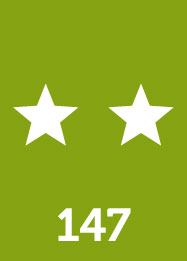 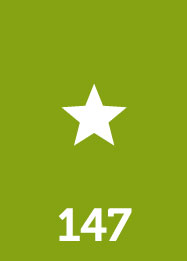 